REÎNSCRIEREA COPIILOR LA GRĂDINIȚĂ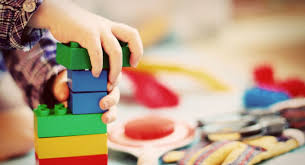 Reinscrierea la grădinița G.P.P. Pir pentru anul școlar 2021-2022:Reinscrierile copiilor se vor desfasura in perioada 17 mai 2021– 28 mai 2021.Reinscrierile se fac în fiecare luni , marti și miercuri la Grădinița Pir, nr.58, în intervalul orar 9:00-12:00.De asemenea puteți opta pentru următoarele modalități de reinscriere la grădiniță: email: scoalapir@yahoo.com, fax: 0261821714ACTELE NECESARE REINSCRIERII COPILULUI LA GRĂDINIȚĂ:Copie după certificatul de naștere al copiluluiCopie dupa cărțile de identitate ale părințilorAdeverință de la locul de muncă al părințilorHotărâre judecătorească privind custodia părintelui ( dacă este cazul)Numărul de telefon să fie scris pe unul din acteFișa tip de înscriere ( se primește la grădiniță)Locuri disponibile conform planului de școlarizare aprobat:Secția română:Grupa cu program normal:grupa mare: 1 loc grupa mijlocie: 5 locuriSecția maghiară:Grupă cu program prelungita:grupa mare: 17 locuriGrupa cu program normal:grupa mijlocie: 6 locuri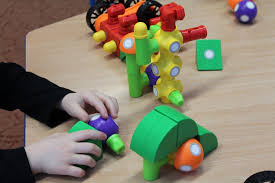 